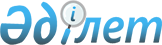 Әлеуметтік көмек көрсетудің, оның мөлшерлерін белгілеудің және Приозерск қаласының мұқтаж азаматтардың жекелеген санаттарының тізбесін айқындаудың қағидаларын бекіту туралыҚарағанды облысы Приозерск қалалық мәслихатының 2023 жылғы 22 желтоқсандағы № 12/74 шешімі. Қарағанды облысының Әділет департаментінде 2023 жылғы 27 желтоқсанда № 6538-09 болып тіркелді
      Қазақстан Республикасының "Қазақстан Республикасындағы жергілікті мемлекеттік басқару және өзін-өзі басқару туралы" Заңына, Қазақстан Республикасы Үкіметінің 2023 жылғы 30 маусымдағы № 523 "Әлеуметтік көмек көрсетудің, оның мөлшерлерін белгілеудің және мұқтаж азаматтардың жекелеген санаттарының тізбесін айқындаудың үлгілік қағидаларын бекіту туралы" қаулысына сәйкес, Приозерск қалалық мәслихаты ШЕШІМ ҚАБЫЛДАДЫ:
      1. Әлеуметтік көмек көрсетудің, оның мөлшерлерін белгілеудің және Приозерск қаласының мұқтаж азаматтардың жекелеген санаттарының тізбесін айқындаудың қағидалары осы шешімнің 1 қосымшасына сәйкес бекітілсін.
      2. Осы шешімнің 2 қосымшасына сәйкес, Приозерск қалалық мәслихатының кейбір шешімдерінің күші жойылды деп танылсын.
      3. Осы шешім оның алғашқы ресми жарияланған күнінен кейін күнтізбелік он күн өткен соң қолданысқа енгізіледі. Әлеуметтік көмек көрсетудің, оның мөлшерлерін белгілеудің Приозерск қаласының мұқтаж азаматтардың жекелеген санаттарының тізбесін айқындаудың қағидасы 1-тарау. Жалпы ережелер
      1. Осы Әлеуметтік көмек көрсетудің, оның мөлшерлерін белгілеудің және Приозерск қаласының мұқтаж азаматтардың жекелеген санаттарының тізбесін айқындаудың қағидалары (бұдан әрі – Қағида) "Қазақстан Республикасындағы жергілікті мемлекеттік басқару және өзін-өзі басқару туралы" Қазақстан Республикасының Заңына, Қазақстан Республикасы Үкіметінің 2023 жылғы 30 маусымдағы № 523 "Әлеуметтік көмек көрсетудің, оның мөлшерлерін белгілеудің және мұқтаж азаматтардың жекелеген санаттарының тізбесін айқындаудың үлгілік қағидаларын бекіту туралы" (бұдан әрі – Қағида) қаулысына сәйкес, әзірленді және әлеуметтік көмек көрсетудің, оның мөлшерлерін белгілеудің және Приозерск қаласының мұқтаж азаматтардың жекелеген санаттарының тізбесін айқындаудың тәртібін белгілейді.
      2. Осы Қағидаларда пайдаланылатын негізгі терминдер мен ұғымдар:
      1) "Азаматтарға арналған үкімет" мемлекеттік корпорациясы (бұдан әрі – уәкілетті ұйым) – Қазақстан Республикасының заңнамасына сәйкес мемлекеттік қызметтерді көрсету, "бір терезе" қағидаты бойынша өтініштерді қабылдау және олардың нәтижелерін көрсетілетін қызметті алушыға беру жөніндегі жұмысты ұйымдастыру, мемлекеттік қызметтерді электрондық нысанда көрсетуді қамтамасыз ету үшін Қазақстан Республикасы Үкіметінің шешімі бойынша құрылған заңды тұлға;
      2) арнайы комиссия – мұқтаж азаматтардың жекелеген санаттарына әлеуметтік көмек көрсетуге үміткер адамның (отбасының) өтінішін қарау бойынша республикалық маңызы бар қала, астана, аудан (облыстық маңызы бар қала) әкімінің шешімімен құрылатын комиссия;
      3) мереке күндері – Қазақстан Республикасының ұлттық және мемлекеттік мереке күндері;
      4) әлеуметтік көмек – жергілікті атқарушы орган мұқтаж азаматтардың жекелеген санаттарына (бұдан әрі – алушылар), сондай-ақ атаулы күндер мен мереке күндеріне орай ақшалай немесе заттай нысанда көрсететін көмек;
      5) әлеуметтік көмек көрсету жөніндегі уәкілетті орган – республикалық маңызы бар қаланың, астананың, ауданның, облыстық маңызы бар қаланың, қаладағы ауданның, аудандық маңызы бар қаланың әлеуметтік көмек көрсетуді жүзеге асыратын жергілікті атқарушы органы;
      6) ең төмен күнкөріс деңгейі – шамасы бойынша ең төмен тұтыну себетінің құнына тең, бір адамға шаққандағы ең төмен ақшалай кіріс;
      7) жан басына шаққандағы орташа кіріс – отбасының бір айдағы жиынтық кірісінің отбасының әрбір мүшесіне тура келетін үлесі;
      8) мерекелік күндер (бұдан әрі – атаулы күндер) – Қазақстан Республикасының кәсіптік және өзге де мерекелері;
      9) уәкілетті мемлекеттік орган – Қазақстан Республикасының заңнамасына сәйкес халықты әлеуметтік қорғау саласындағы басшылықты және салааралық үйлестіруді, Мемлекеттік әлеуметтік сақтандыру қорының қызметін реттеуді, бақылау функцияларын жүзеге асыратын орталық атқарушы орган;
      10) учаскелік комиссия – атаулы әлеуметтік көмек алуға өтініш жасаған тұлғалардың (отбасылардың) материалдық жағдайына зерттеп-қарау жүргізу үшін тиісті әкімшілік-аумақтық бірліктер әкімдерінің шешімімен құрылатын арнаулы комиссия;
      11) шекті шама – әлеуметтік көмектің бекітілген ең жоғары мөлшері.
      3. Әлеуметтік кодекстің 71-бабының 4-тармағында, 170-бабының 3-тармағында, 229-бабының 3-тармағында, "Ардагерлер туралы" Қазақстан Республикасы Заңының 10-бабы 1-тармағының 2) тармақшасында, 11-бабының 1-тармағының 2) тармақшасында, 12-бабының 1-тармағының 2) тармақшасында, 13-бабының 2) тармақшасында, 17-бабында көрсетілген тұлғаларға әлеуметтік көмек осы Қағидаларда көзделген тәртіппен көрсетіледі.
      4. Әлеуметтік көмек бір рет және (немесе) мезгіл-мезгіл (ай сайын, тоқсан сайын, жартыжылдықта 1 рет, жылына 1 рет) көрсетіледі.
      5. Біржолғы әлеуметтік көмек көрсету үшін мереке күндері мен атаулы күндердің тізбесі:
      1) 1-2 қаңтар – уәкілетті органның тізімі негізінде 7-тармақтың 7), 8) тармақшаларында көрсетілген санаттар үшін Жаңа жыл;
      2) 15 ақпан – уәкілетті ұйымның тізімі негізінде 7-тармақтың 2) тармақшаның бірінші, екінші, үшінші, төртінші абзацтарында, 3) тармақшаның он бірінші абзацында, 5) тармақшасының бесінші абзацында көрсетілген санаттар үшін Ауғанстан Демократиялық Республикасынан Кеңес әскерлерінің шектеулі контингентінің шығарылған күні;
      3) 8 наурыз – уәкілетті органның тізімі негізінде 7-тармақтың 13), 14) тармақшаларында көрсетілген санаттар үшін Халықаралық әйелдер күні;
      4) 26 сәуір – уәкілетті органның тізімі негізінде 7-тармақтың 3) тармақшасының тоғызыншы, он бесінші абзацтарында, 5) тармақшасының жетінші, сегізінші, оныншы абзацтарында көрсетілген санаттар үшін Халықаралық радиациялық авариялар мен апаттар құрбандарын еске алу күні;
      5) 7 мамыр – уәкілетті органның тізімі негізінде 7-тармақтың 2) тармақшасының бесінші, алтыншы, жетінші абзацтарында көрсетілген санаттар үшін ҚР-да Отан қорғаушылар күні;
      6) 9 мамыр – уәкілетті органның тізімі негізінде 7-тармақтың 1) тармақшада, 3) тармақшаның екінші, үшінші, төртінші, бесінші, алтыншы, жетінші, сегізінші, оныншы, он екінші, он үшінші, он төртінші абзацтарында, 4) тармақшасында, 5) тармақшаның екінші, үшінші, төртінші, алтыншы, тоғызыншы абзацтарында көрсетілген санаттар үшін Жеңіс күні;
      7) 31 мамыр – уәкілетті органның тізімі негізінде 7-тармақтың 19), 20) тармақшаларында көрсетілген санаттар үшін ҚР-дағы Саяси қуғын-сүргін құрбандарын еске алу күні;
      8) 30 тамыз – уәкілетті органның тізімі негізінде 7-тармақтың 15) тармақшасында көрсетілген санат үшін Қазақстан Республикасы Конституция күні;
      9) 1 қазан – уәкілетті органның тізімі негізінде 7-тармақтың 9) тармақшасында көрсетілген санат үшін Қарттар күні;
      10) қазан айының екінші жексенбісі – уәкілетті органның тізімі негізінде 7-тармақтың 11) тармақшасында көрсетілген санат үшін мүгедектігі бар адамдардың құқықтарын қорғау күні;
      11) 25 қазан – уәкілетті органның тізімі негізінде 7-тармақтың 17) тармақшасында көрсетілген санат үшін Республика күні;
      12) 16 желтоқсан – уәкілетті органның тізімі негізінде 7-тармақтың 6), 8) тармақшаларында көрсетілген санаттар үшін Тәуелсіздік күні.
      Әлеуметтiк көмектiң шектi шамасы Қазақстан Республикасының заңнамасына сәйкес күнтізбелік жылға бекітілген 100 еселік айлық есептік көрсеткіш мөлшерінде көрсетіледі.
      6. Учаскелік және арнайы комиссиялар өз қызметін облыстық жергілікті атқарушы орган бекітетін ережелер негізінде жүзеге асырады. 2-тарау. Әлеуметтiк көмек алушылар санаттарының тiзбесiн айқындау және әлеуметтiк көмектiң мөлшерлерiн белгiлеу тәртiбi
      7. Алушылардың санаттарының, әлеуметтік көмектің шекті мөлшерлерінің, әлеуметтік көмекке жүгіну мерзімдерінің тізбесі:
      1) Ұлы Отан соғысының ардагерлері:
      Ұлы Отан соғысына қатысушылар, атап айтқанда, Ұлы Отан соғысы кезеңінде, сондай-ақ бұрынғы Кеңестік Социалистік Республикалар Одағын (бұдан әрі – КСР Одағы) қорғау бойынша басқа да ұрыс операциялары кезiнде майдандағы армия мен флоттың құрамына кiрген әскери бөлiмдерде, штабтар мен мекемелерде қызмет өткерген әскери қызметшiлер, Ұлы Отан соғысының партизандары мен астыртын әрекет етушiлерi;
      Ұлы Отан соғысы кезеңінде жаралануы, контузия алуы, мертігуі немесе ауруға шалдығуы салдарынан болған мүгедектігі бар адамдар, атап айтқанда, Ұлы Отан соғысы кезеңінде майданда, ұрыс қимылдары ауданында, майдан маңындағы теміржол учаскелерінде, қорғаныс шептерінің, әскери-теңіз базалары мен әуеайлақтардың құрылысжайларында жаралануы, контузия алуы, мертігуі немесе ауруға шалдығуы салдарынан мүгедектік белгіленген майдандағы армия мен флоттың әскери қызметшілері, Ұлы Отан соғысының партизандары мен астыртын әрекет етушілері, сондай-ақ жұмысшылар мен қызметшілер;
      2) басқа мемлекеттердiң аумағындағы ұрыс қимылдарының ардагерлері:
      бұрынғы КСР Одағының үкiметтік органдарының шешiмдерiне сәйкес басқа мемлекеттердiң аумағындағы ұрыс қимылдарына қатысқан Кеңес Армиясының, Әскери-Теңiз Флотының, Мемлекеттiк қауiпсiздiк комитетiнiң әскери қызметшiлерi, бұрынғы КСР Одағы Iшкi iстер министрлiгiнiң басшы және қатардағы құрамының адамдары (әскери мамандар мен кеңесшiлердi қоса алғанда);
      оқу жиындарына шақырылған және Ауғанстанға ұрыс қимылдары жүрiп жатқан кезеңде жiберiлген әскери мiндеттiлер;
      Ауғанстанға ұрыс қимылдары жүрiп жатқан кезеңде осы елге жүк жеткiзу үшiн жiберiлген автомобиль батальондарының әскери қызметшiлерi;
      бұрынғы КСР Одағының аумағынан Ауғанстанға жауынгерлiк тапсырмалармен ұшқан ұшу құрамының әскери қызметшiлерi;
      Ауғанстандағы кеңестік әскери контингентке қызмет көрсеткен, жарақат, контузия алған немесе мертіккен не ұрыс қимылдарын қамтамасыз етуге қатысқаны үшін бұрынғы КСР Одағының ордендерiмен және медальдарымен наградталған жұмысшылар мен қызметшiлер;
      1992 жылғы қыркүйек – 2001 жылғы ақпан аралығындағы кезеңде Тәжікстан-Ауғанстан учаскесінде Тәуелсіз Мемлекеттер Достастығының шекарасын күзетуді күшейту жөніндегі мемлекетаралық шарттар мен келісімдерге сәйкес міндеттерді орындаған Қазақстан Республикасының әскери қызметшілері;
      2003 жылғы тамыз – 2008 жылғы қазан аралығындағы кезеңде Ирактағы халықаралық бітімгершілік операцияға бітімгерлер ретінде қатысқан Қазақстан Республикасының әскери қызметшілері;
      1986 – 1991 жылдар аралығындағы кезеңде Таулы Қарабақтағы этносаралық қақтығысты реттеуге қатысқан әскери қызметшілер, сондай-ақ бұрынғы КСР Одағы ішкі істер және мемлекеттік қауіпсіздік органдарының басшы және қатардағы құрамының адамдары;
      3) жеңілдіктер бойынша Ұлы Отан соғысының ардагерлеріне теңестірілген ардагерлер:
      жеңілдіктер бойынша Ұлы Отан соғысына қатысушыларға теңестірілген адамдар, атап айтқанда:
      майдандағы армия бөлiмдерiнің әскери қызметшілеріне қалалардың қорғанысына қатысқаны үшін белгiленген жеңiлдiкті шарттармен зейнетақы тағайындау үшiн 1998 жылғы 1 қаңтарға дейiн еңбек сіңірген жылдарына есептеліп жазылған, сол қалаларда Ұлы Отан соғысы кезеңінде қызмет өткерген әскери қызметшiлер, сондай-ақ бұрынғы КСР Одағы iшкi iстер және мемлекеттiк қауiпсiздiк органдарының басшы және қатардағы құрамының адамдары;
      Ұлы Отан соғысы кезеңінде майдандағы армия құрамына кiрген әскери бөлiмдерде, штабтарда, мекемелерде штаттық лауазымдар атқарған не сол кезеңдерде майдандағы армия бөлiмдерiнің әскери қызметшілеріне қалалардың қорғанысына қатысқаны үшін белгiленген жеңiлдiкті шарттармен зейнетақы тағайындау үшiн 1998 жылғы 1 қаңтарға дейiн еңбек сіңірген жылдарына есептеліп жазылған, сол қалаларда болған Кеңес Армиясының, Әскери-Теңiз Флотының, бұрынғы КСР Одағының iшкi iстер және мемлекеттiк қауiпсiздiк әскерлерi мен органдарының еріктi жалдамалы құрамының адамдары;
      Ұлы Отан соғысы кезеңінде майдандағы армия мен флоттың құрамына кiрген бөлiмдердiң, штабтар мен мекемелердiң құрамында полк балалары (тәрбиеленушiлерi) және юнгалар ретiнде болған адамдар;
      екiншi дүниежүзiлiк соғыс жылдарында шет елдердiң аумағында партизан отрядтары, астыртын топтар және басқа да фашизмге қарсы құралымдар құрамында фашистiк Германия мен оның одақтастарына қарсы ұрыс қимылдарына қатысқан адамдар;
      бұрынғы КСР Одағы Қатынас жолдары халық комиссариатының, Байланыс халық комиссариатының, кәсiпшiлiк және көлiк кемелерiнiң жүзу құрамы мен авиацияның ұшу-көтерілу құрамының, Балық өнеркәсiбi халық комиссариатының, теңiз және өзен флотының, Солтүстiк теңiз жолы бас басқармасының ұшу-көтерілу құрамының арнаулы құралымдарының Ұлы Отан соғысы кезеңінде әскери қызметшiлер жағдайына көшiрiлген және ұрыс майдандарының тылдағы шекаралары, флоттардың жедел аймақтары шегiнде майдандағы армия мен флот мүдделерi үшін мiндеттер атқарған қызметкерлерi, сондай-ақ Ұлы Отан соғысының бас кезiнде басқа мемлекеттердiң порттарында еріксіз ұсталған көлiк флоты кемелерi экипаждарының мүшелерi;
      Ленинград қаласындағы қоршау кезеңінде қаланың кәсiпорындарында, мекемелерi мен ұйымдарында жұмыс iстеген және "Ленинградты қорғағаны үшiн" медалiмен немесе "Қоршаудағы Ленинград тұрғыны" белгiсiмен наградталған азаматтар;
      екiншi дүниежүзiлiк соғыс кезеңiнде фашистер мен олардың одақтастары құрған концлагерьлердегі, геттолардағы және басқа да мәжбүрлеп ұстау орындарындағы кәмелетке толмаған тұтқындар;
      1986 – 1987 жылдары Чернобыль атом электр станциясындағы апаттың, азаматтық немесе әскери мақсаттағы объектiлердегi басқа да радиациялық апаттар мен авариялардың салдарларын жоюға қатысқан, сондай-ақ ядролық сынақтарға тiкелей қатысқан адамдар;
      жеңілдіктер бойынша Ұлы Отан соғысы кезеңінде жаралануы, контузия алуы, мертігуі немесе ауруға шалдығуы салдарынан болған мүгедектігі бар адамдарға теңестірілген адамдар, атап айтқанда:
      бұрынғы КСР Одағын қорғау, әскери қызметтің өзге де міндеттерін басқа кезеңдерде атқару кезінде жаралануы, контузия алуы, мертігуі салдарынан немесе майданда болуына байланысты, сондай-ақ Ауғанстанда немесе ұрыс қимылдары жүргізілген басқа да мемлекеттерде әскери қызметін өткеру кезінде ауруға шалдығуы салдарынан мүгедектік белгіленген әскери қызметшілер;
      қызметтік міндеттерін атқару кезінде жаралануы, контузия алуы, мертігуі салдарынан не майданда болуына немесе ұрыс қимылдары жүргізілген мемлекеттерде қызметтік міндеттерін орындауына байланысты ауруға шалдығуы салдарынан мүгедектік белгіленген, бұрынғы КСР Одағының мемлекеттік қауіпсіздік органдарының және ішкі істер органдарының басшы және қатардағы құрамының адамдары;
      басқа елдердегі майдандағы әскери контингенттерге қызмет көрсеткен және ұрыс қимылдары жүргізілген кезеңде жаралануы, контузия алуы, мертігуі не ауруға шалдығуы салдарынан мүгедектік белгіленген тиісті санаттардағы жұмысшылар мен қызметшілер;
      1944 жылғы 1 қаңтар – 1951 жылғы 31 желтоқсан аралығындағы кезеңде Украина КСР, Беларусь КСР, Литва КСР, Латвия КСР, Эстония КСР аумағында болған халықты қорғаушы жойғыш батальондардың, взводтар мен отрядтардың жауынгерлері мен командалық құрамы қатарындағы, осы батальондарда, взводтарда, отрядтарда қызметтік міндеттерін атқару кезінде жаралануы, контузия алуы немесе мертігуі салдарынан мүгедектік белгіленген адамдар;
      Чернобыль атом электр станциясындағы апаттың және азаматтық немесе әскери мақсаттағы объектілердегі басқа да радиациялық апаттар мен авариялардың, ядролық сынақтардың салдарынан мүгедектік белгіленген адамдар және мүгедектігі ата-анасының бірінің радиациялық сәуле алуымен генетикалық байланысты олардың балалары;
      4) еңбек ардагерлері:
      Социалистік Еңбек Ерлері, үш дәрежелі Еңбек Даңқы орденінің иегерлері;
      "Қазақстанның Еңбек Ері", "Халық қаһарманы" атақтарына ие болған адамдар;
      Ұлы Отан соғысы жылдарында тылдағы қажырлы еңбегі мен мінсіз әскери қызметі үшін бұрынғы КСР Одағының ордендерімен және медальдарымен наградталған адамдар;
      1941 жылғы 22 маусым – 1945 жылғы 9 мамыр аралығында кемiнде алты ай жұмыс iстеген (қызмет өткерген) және Ұлы Отан соғысы жылдарында тылдағы қажырлы еңбегi мен мiнсiз әскери қызметі үшін бұрынғы КСР Одағының ордендерiмен және медальдарымен наградталмаған адамдар;
      5) басқа да адамдар:
      қаза тапқан әскери қызметшілердің отбасылары, атап айтқанда:
      бұрынғы КСР Одағын қорғау, әскери қызметтің өзге де міндеттерін (қызметтік міндеттерін) атқару кезінде немесе осы Қағидалардың 9 тармағының 1), 2), 3)-тармақшаларында көрсетілген, жаралану, контузия алу немесе мертігу салдарынан қаза тапқан (хабар-ошарсыз кеткен) немесе қайтыс болған әскери қызметшілердің, партизандардың, жер асты жұмысшыларының, адамдардың отбасылары майданда;
      Ұлы Отан соғысында қаза тапқан, жергiлiктi әуе шабуылына қарсы қорғаныстың объектiлiк және авариялық командаларының өзiн-өзi қорғау топтарының жеке құрамы қатарындағы адамдардың отбасылары, Ленинград қаласының госпитальдары мен ауруханаларының қаза тапқан жұмыскерлерінiң отбасылары;
      бұрынғы КСР Одағы Қорғаныс министрлiгiнің, ішкi iстер және мемлекеттiк қауiпсiздiк органдарының әскери мiндеттілер жиындарына шақырылған, қоғамға жат көрiнiстерге байланысты төтенше жағдайлар кезiнде қоғамдық тәртiптi қорғау жөнiндегi міндеттерді орындау кезінде қаза тапқан (қайтыс болған) әскери қызметшiлерінiң, басшы және қатардағы құрам адамдарының отбасылары;
      Ауғанстандағы немесе ұрыс қимылдары жүргiзiлген басқа да мемлекеттердегi ұрыс қимылдары кезiнде жаралануы, контузия алуы, мертігуі, ауруға шалдығуы салдарынан қаза тапқан (хабар-ошарсыз кеткен) немесе қайтыс болған әскери қызметшiлердiң отбасылары;
      бейбiт уақытта әскери қызметiн өткеру кезiнде қаза тапқан (қайтыс болған) әскери қызметшiлердiң отбасылары;
      Чернобыль атом электр станциясындағы апаттың және азаматтық немесе әскери мақсаттағы объектiлердегi басқа да радиациялық апаттар мен авариялардың салдарларын жою кезiнде қаза тапқан адамдардың отбасылары;
      сәуле ауруының салдарынан қайтыс болғандардың немесе қайтыс болған мүгедектігі бар адамдардың, сондай-ақ қайтыс болуы белгіленген тәртіппен Чернобыль атом электр станциясындағы апаттың және азаматтық немесе әскери мақсаттағы объектілердегі басқа да радиациялық апаттар мен авариялардың және ядролық сынақтардың әсеріне байланысты болған азаматтардың отбасылары;
      Ұлы Отан соғысы кезеңінде жаралануы, контузия алуы, мертігуі немесе ауруға шалдығуы салдарынан қайтыс болған мүгедектігі бар адамның немесе жеңілдіктер бойынша Ұлы Отан соғысы кезеңінде жаралануы, контузия алуы, мертігуі немесе ауруға шалдығуы салдарынан болған мүгедектігі бар адамдарға теңестірілген қайтыс болған адамның екінші рет некеге тұрмаған зайыбы (жұбайы), сондай-ақ жалпы ауруға шалдығуы, жұмыста мертігуі және басқа да себептер (құқыққа қарсы келетіндерді қоспағанда) салдарынан болған мүгедектігі бар адам деп танылған, қайтыс болған Ұлы Отан соғысы қатысушысының, партизанның, астыртын әрекет етушінің, "Ленинградты қорғағаны үшін" медалімен немесе "Қоршаудағы Ленинград тұрғыны" белгісімен наградталған азаматтың екінші рет некеге тұрмаған зайыбы (жұбайы);
      1988 – 1989 жылдары Чернобыль атом электр станциясындағы апаттың салдарларын жоюға қатысушылар қатарындағы, қоныс аудару күні құрсақта болған балаларды қоса алғанда, оқшаулау және көшіру аймақтарынан Қазақстан Республикасына қоныс аударылған (өз еркімен кеткен) адамдар;
      6) жетім балалар мен ата-анасының қамқорлығынсыз қалған балалар;
      7) 16 жасқа дейінгі аз қамтылған отбасылардан шыққан балалар;
      8) 18 жасқа дейінгі мүгедектігі бар балалар;
      9) жетпіс бес жастан асқан зейнеткерлер;
      10) жасының егде тартуына байланысты өзіне-өзі күтім жасай алмайтын зейнеткерлер;
      11) 18 жастан асқан 1, 2, 3 топтағы мүгедектігі бар адамдар;
      12) жалғызбасты және жалғыз тұратын еңбекке жарамсыз зейнеткерлер, ең төменгі зейнетақы мөлшерін алатын зейнеткерлер;
      13) "Алтын алқа", "Күміс алқа" белгілерімен марапатталған немесе бұрын "Батыр ана" атағын алған, сондай-ақ І және ІІ дәрежелі "Даңқты ана" орденімен марапатталған көп балалы аналар;
      14) төрт немесе одан да көп бірге тұратын кәмелеттік жасқа жетпеген соның ішінде орта, техникалық және кәсіптік, орта білімнен кейінгі білім беретін ұйымдарда, жоғарғы оқу орындарында күндізгі оқу нысанында оқитын балалары бар көп балалы отбасылар, балалары кәмелеттік жасқа толғаннан кейін оқу орнын аяқтаған мезгіліне дейін (бірақ әрі дегенде 23 жасқа толғанға дейін);
      15) әлеуметтік маңызы бар аурулармен ауыратын азаматтар (онкологилық аурумен ауыратындар, адамның қорғаныш тапшылығының қоздырғышы ауруымен ауыратындар және құрт аурының түрлі формаларымен ауыратындар);
      16) бас бостандығынан айыру орындарынан босатылған және пробация қызметінің есебінде тұрған азаматтар;
      17) Приозерск қаласының мектепке дейінгі ұйымдарда тәрбиеленетін және білім алатын балалары бар көпбалалы отбасылар;
      18) асыраушысынан айрылу бойынша жәрдемақы алушылар;
      19) Қазақстандағы 1986 жылғы 17 – 18 желтоқсандағы оқиғаларға қатысқаны үшін жауапқа тартылған, саяси қуғын-сүргін құрбаны мәртебесін алған ақталған азаматтарға;
      20) саяси қуғын-сүргін құрбандары, саяси қуғын-сүргіннен зардап шеккен, мүгедектігі бар немесе зейнеткер болып табылатын адамдар;
      21) 1 топтағы мүгедектігі бар, санаторий-курорттық емделуге арналған абилитация мен оңалтудың жеке бағдарламасы бар адамдар.
      Азаматтарды мұқтаждар санатына жатқызу үшін:
      22) азаматқа (отбасына) не оның мүлкіне табиғи зілзала немесе өрт салдарынан залал келтіруі табиғи зілзала немесе өрт басталған күннен бастап үш айдан кешіктірілмей, адамның (отбасы мүшелерінің) табысына қарамастан жылына 1 рет беріледі, әлеуметтік көмектің мөлшері 40 (қырық) айлық есептік көрсеткішті құрайды;
      23) әлеуметтік маңызы бар аурудың болуы, адамның (отбасы мүшелерінің) табысына қарамастан жылына 1 рет беріледі, әлеуметтік көмектің мөлшері 30 (отыз) айлық есептік көрсеткішті құрайды;
      24) тиісті қаржы жылына Қазақстан Республикасының заңнамасында белгіленген ең төменгі күнкөріс деңгейіне 0,8 еселенген қатынаста шектен аспайтын жан басына шаққандағы орташа табыстың болуы, 15 (он бес) айлық есептік көрсеткіш мөлшерінде жылына 1 рет беріледі;
      25) жетім болуы, ата-ана қамқорлығының болмауы адамның (отбасы мүшелерінің) жан басына шаққандағы орташа табысы ескеріле отырып, жылына 1 рет беріледі, әлеуметтік көмектің мөлшері 15 (он бес) айлық есептік көрсеткішті құрайды;
      26) жасының егде тартуына байланысты өзіне-өзі күтім жасай алмайтын адамның (отбасы мүшелерінің) жан басына шаққандағы орташа табысы ескеріле отырып, жылына 1 рет беріледі, әлеуметтік көмектің мөлшері 15 (он бес) айлық есептік көрсеткішті құрайды;
      27) бас бостандығынан айыру орындарынан босатылған, пробация қызметінің есебінде тұрған күннен бастап үш айдан кешіктірілмей, адамның (отбасы мүшелерінің) жан басына шаққандағы орташа табысы ескеріле отырып, жылына 1 рет беріледі, әлеуметтік көмектің мөлшері 20 (жиырма) айлық есептік көрсеткішті құрайды;
      28) абилитация мен оңалтудың жеке бағдарламасына сәйкес, санаторий-курорттық емделуге жолдамамен қамтамасыз етілген 1 топтағы мүгедектігі бар адамдармен ілесіп жүретін адамның санаторий-курорттық ұйымда болуы үшін адамның (отбасы мүшелерінің) табысына қарамастан, жылына 1 рет халықты әлеуметтік қорғау саласындағы уәкілетті орган айқындайтын кепілдік берілген соманың 70 (жетпіс) пайызы мөлшерінде құнын өтеу ұсынылады.
      Табиғи зілзала немесе өрт салдарынан әлеуметтік көмекке жүгіну мерзімі - өмірлік қиын жағдай туындағаннан кейін үш ай ішінде.
      8. Мереке күндері мен атаулы күндерге алушылардың жекелеген санаттары үшін әлеуметтік көмектің мөлшері облыстың жергілікті атқарушы органның келісімі бойынша бірыңғай мөлшерде белгіленеді.
      9. Әрбір жеке жағдайда көрсетілетін әлеуметтік көмектің мөлшерін арнайы комиссия айқындайды және оны әлеуметтік көмек көрсету қажеттілігі туралы қорытындыда көрсетеді. 3-тарау. Әлеуметтiк көмек көрсету тәртiбi
      10. Атаулы күндер мен мереке күндерiне әлеуметтiк көмек алушылардан өтiнiштер талап етiлмей уәкiлеттi ұйымның не өзге де ұйымдардың ұсынымы бойынша ЖАО бекiтетiн тiзiм бойынша көрсетiледi.
      Әлеуметтік көмек алушылардың санаттарын ЖАО айқындайды, содан кейін олардың тізімдері уәкілетті ұйымға не өзге де ұйымдарға сұрау салу жолымен қалыптастырылады.
      11. Мұқтаж азаматтардың жекелеген санаттарына әлеуметтік көмек алу үшін өтініш беруші өзінен немесе отбасы атынан уәкілетті органға Үлгілік қағидалардың 1-қосымшасына сәйкес нысан бойынша өтінішті мынадай құжаттарды қоса бере отырып ұсынады:
      1) жеке басты куәландыратын құжат (жеке басын сәйкестендіру үшін қажет);
      2) адамның (отбасы мүшелерінің) табыстары туралы мәліметтер (адамның (отбасы мүшелерінің) табыстарына қарамастан тағайындалатын әлеуметтік көмек алу үшін адамның (отбасы мүшелерінің) табыстары туралы мәліметтер берілмейді);
      3) мұқтаждар санатына жатқызу үшін негіздердің болу фактісін растайтын төменде көрсетілген құжаттардың бірі:
      табиғи зілзала немесе өрт салдарынан азаматқа (отбасына) не оның мүлкіне келтірілген залал фактісін растайтын құжат;
      әлеуметтік маңызы бар аурудың болу фактісін растайтын құжат;
      жергілікті өкілді органдар белгілеген шектен аспайтын жан басына шаққандағы орташа табыстың күнкөріс деңгейіне еселенген қатынасында болу фактісін растайтын құжат;
      жетім болуы, ата-ана қамқорлығының болмауы фактісін растайтын құжат;
      жасының егде тартуына байланысты өзіне-өзі күтім жасай алмау фактісін растайтын құжат;
      бас бостандығынан айыру орындарынан босату, пробация қызметінің есебінде болу фактісін растайтын құжат;
      еріп жүретін адамның санаторий-курорттық емделу жолдамасын төлегендігі туралы фактісін растайтын құжат.
      Салыстырып тексеру үшін құжаттар түпнұсқада және көшірмелерде ұсынылады. Салыстырғаннан кейін құжаттардың түпнұсқалары өтініш берушіге қайтарылады.
      12. Мұқтаж азаматтардың жекелеген санаттарына әлеуметтік көмек көрсетуге өтініш келіп түскен кезде, осы Қағидалардың 8-тармағында көрсетілген негіз бойынша, уәкілетті орган бір жұмыс күні ішінде өтініш берушінің құжаттарын адамның (отбасының) материалдық жағдайына тексеру жүргізу үшін учаскелік комиссияға жібереді.
      13. Учаскелік комиссия құжаттарды алған күннен бастап екі жұмыс күні ішінде өтініш берушіге тексеру жүргізеді, оның нәтижелері бойынша адамның (отбасының) материалдық жағдайы туралы акт жасайды, Үлгілік қағидалардың 2, 3-қосымшаларға сәйкес, нысандар бойынша адамның (отбасының) әлеуметтік көмекке мұқтаждығы туралы қорытынды дайындайды және оларды уәкілетті органға жібереді.
      14. Әлеуметтік көмек көрсету үшін құжаттар жеткіліксіз болған жағдайда, уәкілетті орган әлеуметтік көмек көрсету үшін ұсынылған құжаттарды қарау үшін қажетті мәліметтерді тиісті органдардан сұратады.
      15. Өтініш берушінің қажетті құжаттарды олардың бүлінуіне, жоғалуына байланысты ұсынуы мүмкін болмаған жағдайда, уәкілетті орган тиісті мәліметтері бар өзге уәкілетті органдар мен ұйымдардың деректері негізінде әлеуметтік көмек көрсету туралы шешім қабылдайды.
      16. Уәкілетті орган учаскелік комиссиядан құжаттар келіп түскен күннен бастап бір жұмыс күні ішінде Қазақстан Республикасының заңнамасына сәйкес, адамның (отбасының) жан басына шаққандағы орташа табысының есебін жүргізеді және құжаттардың толық пакетін арнайы комиссияның қарауына ұсынады.
      17. Арнайы комиссия құжаттар келіп түскен күннен бастап екі жұмыс күні ішінде әлеуметтік көмек көрсету қажеттілігі туралы қорытынды шығарады, оң қорытынды болған кезде әлеуметтік көмектің мөлшерін көрсетеді.
      18. Уәкілетті орган әлеуметтік көмек көрсетуге өтініш берушінің құжаттары тіркелген күннен бастап сегіз жұмыс күні ішінде қабылданған құжаттардың және әлеуметтік көмек көрсету қажеттілігі туралы арнайы комиссияның қорытындысының негізінде, әлеуметтік көмек көрсету не көрсетуден бас тарту туралы шешім қабылдайды.
      Осы Қағидалардың 14 және 15 тармақтарында көрсетілген жағдайларда уәкілетті орган өтініш берушіден құжаттар қабылданған күннен бастап жиырма жұмыс күні ішінде әлеуметтік көмек көрсету не көрсетуден бас тарту туралы шешім қабылдайды.
      19. Уәкілетті орган шешім қабылданған күннен бастап үш жұмыс күні ішінде өтініш берушіні қабылданған шешім туралы жазбаша хабардар етеді (бас тартылған жағдайда - негіздемесін көрсете отырып).
      20. Әлеуметтік көмек көрсетуден бас тарту мынадай жағдайларда жүзеге асырылады:
      1) өтініш берушілер ұсынған мәліметтердің дәйексіздігі анықталған;
      2) өтініш беруші адамның (отбасының) материалдық жағдайына тексеру жүргізуден бас тартуы, жалтаруы;
      3) адамның (отбасының) жан басына шаққандағы орташа табысы әлеуметтік көмек көрсету үшін жергілікті өкілді органдар белгілеген шектен асып кеткен жағдайларда жүзеге асырылады.
      21. Әлеуметтік көмек көрсетуге арналған шығыстарды қаржыландыру ағымдағы қаржы жылына арналған қаланың жергілікті бюджетінде көзделген қаражат шегінде жүзеге асырылады.
      22. Әлеуметтiк көмек:
      1) алушы қайтыс болған;
      2) алушы тиiстi әкiмшiлiк-аумақтық бiрлiктiң шегiнен тыс тұрақты тұруға кеткен;
      3) алушыны мемлекеттiк медициналық-әлеуметтiк мекемелерге тұруға жiберген;
      4) алушы ұсынған мәлiметтердiң дәйексiздiгi анықталған жағдайларда тоқтатылады.
      Әлеуметтiк көмектi төлеу көрсетiлген жағдаяттар туындаған айдан бастап тоқтатылады.
      23. Артық төленген сомалар ерiктi түрде немесе Қазақстан Республикасының заңнамасында белгiленген өзгеше тәртiппен қайтаруға жатады.
      24. Уәкiлеттi орган әлеуметтiк көмек көрсету мониторингiсі мен есепке алуды "Е-собес" автоматтандырылған ақпараттық жүйесiнiң дерекқорларын пайдалана отырып жүргiзедi. Приозерск қалалық мәслихатының күші жойылды деп тануға жататын кейбір шешімдерінің тізімі
      1. 2014 жылғы 25 маусымдағы № 34/238 "Әлеуметтік көмек көрсетудің, оның мөлшерлерін белгілеудің Приозерск қаласының мұқтаж азаматтардың жекелеген санаттарының тізбесін айқындаудың қағидаларын бекіту туралы" (Нормативтік құқықтық актілерді мемлекеттік тіркеу тізілімінде № 2690 болып тіркелген).
      2. 2014 жылғы 23 желтоқсандағы № 39/281 "Приозерск қалалық мәслихатының 2014 жылғы 25 маусымдағы № 34/238 "Әлеуметтік көмек көрсетудің, оның мөлшерлерін белгілеудің Приозерск қаласының мұқтаж азаматтардың жекелеген санаттарының тізбесін айқындаудың қағидаларын бекіту туралы" шешіміне өзгерістер енгізу туралы" (Нормативтік құқықтық актілерді мемлекеттік тіркеу тізілімінде № 2928 болып тіркелді).
      3. 2016 жылғы 5 ақпандағы № 49/283 "Приозерск қалалық мәслихатының 2014 жылғы 25 маусымдағы № 34/238 "Әлеуметтік көмек көрсетудің, оның мөлшерлерін белгілеудің Приозерск қаласының мұқтаж азаматтардың жекелеген санаттарының тізбесін айқындаудың қағидаларын бекіту туралы" шешіміне өзгерістер енгізу туралы" (Нормативтік құқықтық актілерді мемлекеттік тіркеу тізілімінде № 3677 болып тіркелді).
      4. 2016 жылғы 21 маусымдағы № 3/27 "Приозерск қалалық мәслихатының 2014 жылғы 25 маусымдағы № 34/238 "Приозерск қаласының әлеуметтік көмек көрсету, оның мөлшерлерін белгілеу және мұқтаж азаматтардың жекелеген санаттарының тізбесін айқындау қағидаларын бекіту туралы" шешіміне өзгерістер енгізу туралы" (Нормативтік құқықтық актілерді мемлекеттік тіркеу тізілімінде № 3898 болып тіркелді).
      5. 2016 жылғы 22 қыркүйектегі № 5/52 "Приозерск қалалық мәслихатының 2014 жылғы 25 маусымдағы № 34/238 "Приозерск қаласының әлеуметтік көмек көрсету, оның мөлшерлерін белгілеу және мұқтаж азаматтардың жекелеген санаттарының тізбесін айқындау қағидаларын бекіту туралы" шешіміне өзгерістер енгізу туралы" (Нормативтік құқықтық актілерді мемлекеттік тіркеу тізілімінде № 3982 болып тіркелді).
      6. 2017 жылғы 10 қазандағы № 15/140 "Приозерск қалалық мәслихатының 2014 жылғы 25 маусымдағы № 34/238 "Приозерск қаласының әлеуметтік көмек көрсету, оның мөлшерлерін белгілеу және мұқтаж азаматтардың жекелеген санаттарының тізбесін айқындау қағидаларын бекіту туралы" шешіміне өзгерістер енгізу туралы" (Нормативтік құқықтық актілерді мемлекеттік тіркеу тізілімінде № 4417 болып тіркелді).
      7. 2019 жылғы 21 қарашадағы № 35/343 "Приозерск қалалық мәслихатының 2014 жылғы 25 маусымдағы № 34/238 "Приозерск қаласының әлеуметтік көмек көрсету, оның мөлшерлерін белгілеу және мұқтаж азаматтардың жекелеген санаттарының тізбесін айқындау қағидаларын бекіту туралы" шешіміне өзгерістер енгізу туралы" (Нормативтік құқықтық актілерді мемлекеттік тіркеу тізілімінде № 5545 болып тіркелді).
      8. 2019 жылғы 26 желтоқсандағы № 36/352 "Приозерск қалалық мәслихатының 2014 жылғы 25 маусымдағы № 34/238 "Приозерск қаласының әлеуметтік көмек көрсету, оның мөлшерлерін белгілеу және мұқтаж азаматтардың жекелеген санаттарының тізбесін айқындау қағидаларын бекіту туралы" шешіміне өзгерістер енгізу туралы" (Нормативтік құқықтық актілерді мемлекеттік тіркеу тізілімінде № 5638 болып тіркелді).
      9. 2021 жылғы 30 наурыздағы № 3/31 "Приозерск қалалық мәслихатының 2014 жылғы 25 маусымдағы № 34/238 "Приозерск қаласының әлеуметтік көмек көрсету, оның мөлшерлерін белгілеу және мұқтаж азаматтардың жекелеген санаттарының тізбесін айқындау қағидаларын бекіту туралы" шешіміне өзгерістер енгізу туралы" (Нормативтік құқықтық актілерді мемлекеттік тіркеу тізілімінде № 6293 болып тіркелді).
      10. 2023 жылғы 8 маусымдағы № 5/37  "Приозерск қалалық мәслихатының 2014 жылғы 25 маусымдағы № 34/238 "Приозерск қаласының әлеуметтік көмек көрсету, оның мөлшерлерін белгілеу және мұқтаж азаматтардың жекелеген санаттарының тізбесін айқындау қағидаларын бекіту туралы" шешіміне өзгерістер енгізу туралы" (Нормативтік құқықтық актілерді мемлекеттік тіркеу тізілімінде № 6428-09 болып тіркелді).
					© 2012. Қазақстан Республикасы Әділет министрлігінің «Қазақстан Республикасының Заңнама және құқықтық ақпарат институты» ШЖҚ РМК
				
      Қалалық мәслихат төрағасы

А. Исатаев
Приозерск қалалық мәслихатының
2023 жылғы 22 желтоқсандағы
№ 12/74
шешіміне 1-қосымшаПриозерск қалалық мәслихатының
2023 жылғы 22 желтоқсандағы
№ 12/74
шешіміне 2-қосымша